                                25 ЛЕТ 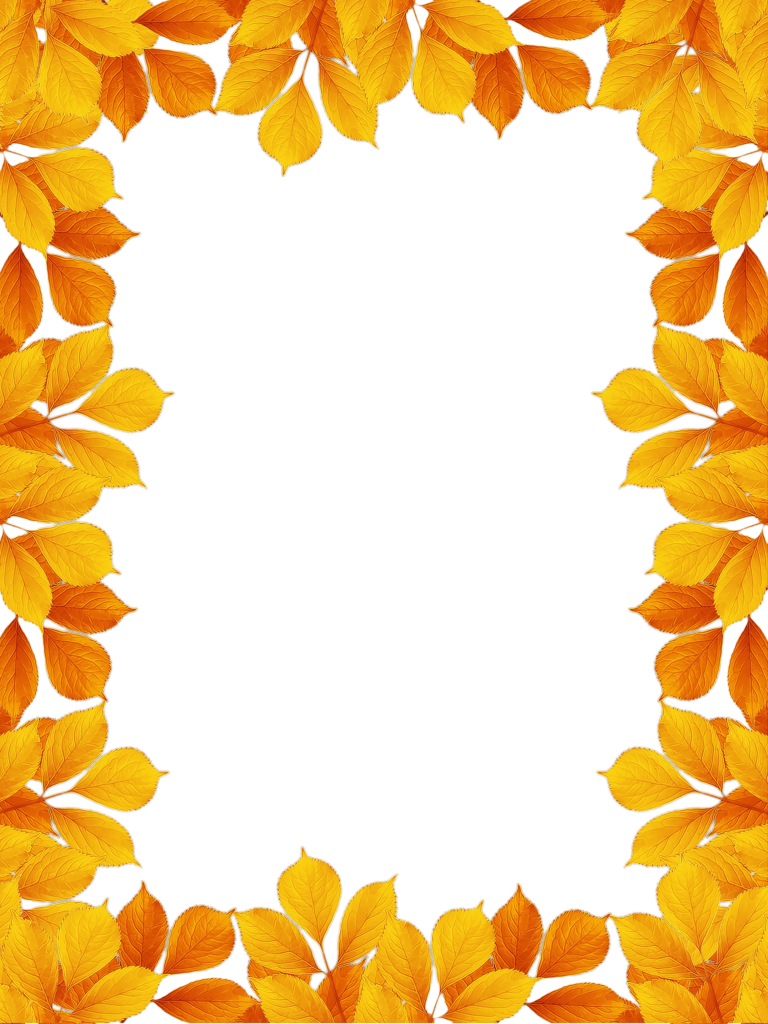 ВОСКРЕСНОЙ ШКОЛЕПРИХОДА ВО ИМЯ ВСЕХ СВЯТЫХ!Приглашаем выпускников, воспитанников и их родителей на празднование!22 ОКТЯБРЯ 2017 ГОДАПРОГРАММА:                                08.15 - Общешкольная Литургия                                         в крестильном храме                                           во имя Архистратига Михаила                   10.30 – 11.00 - Совместная трапеза.                              2-й этаж Духовно-просветительского центра                   11.00 – 12.00 - Часть I. Встреча учащихся                                            с выпускниками «Школа за 25 лет».                               2 -й этаж Духовно-просветительского центра                   13.00 – 16.00 - Часть II. Встреча выпускников и                                                 преподавателей.                               2-й этаж Духовно-просветительского центра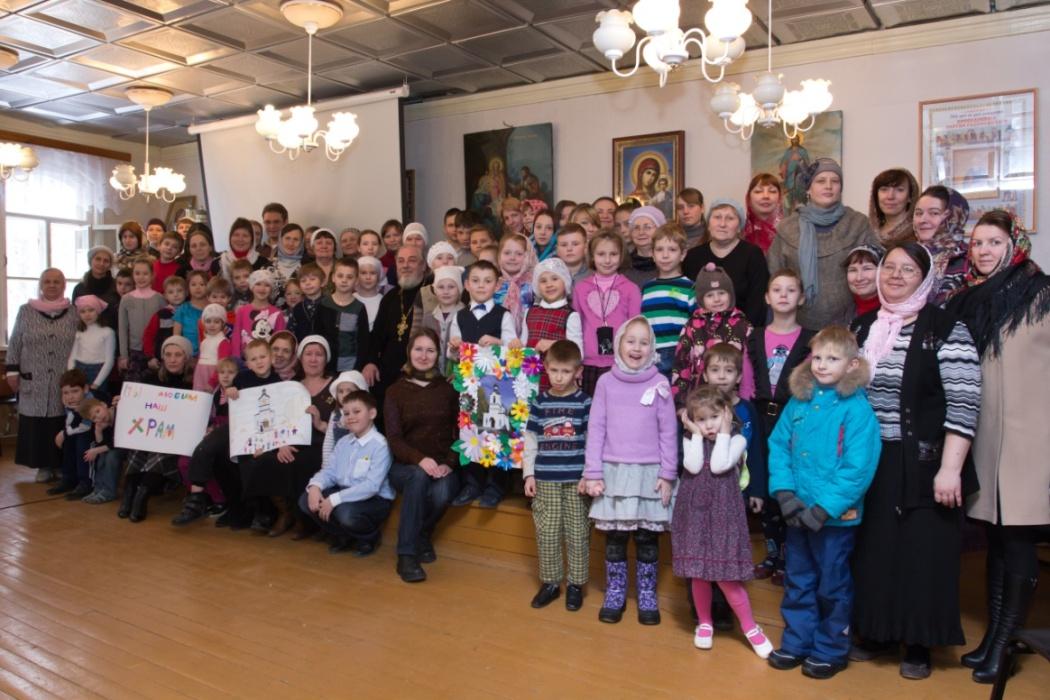 